Le conte des ballonsVous connaissez tous ce vendeur de ballons de nos fêtes foraines qui remporte un grand succès auprès des enfants.
Quand ses affaires ralentissent, en bon commerçant, il a trouvé une excellente publicité : il libère un ballon en alternant les couleurs… un blanc, un rouge, un jaune…
En voyant monter le ballon, les enfants s’approchent, retrouvent l’envie d’acheter et les affaires reprennent pour l’astucieux vendeur.
Mais voici que se présente un petit enfant noir. Il observe le manège, tire le marchand par la manche et lui pose cette question :
« Monsieur, si vous libériez un ballon noir, est-ce qu’il s’envolera comme les autres ?»
Alors le vendeur regarde le petit garçon avec bonté et compréhension et lui dit :
« Écoute-moi bien, fiston, et retiens ce que je vais te dire pour toute ta vie : c’est uniquement ce qu’il y a dans le ballon qui le fait monter ! » 
Anonyme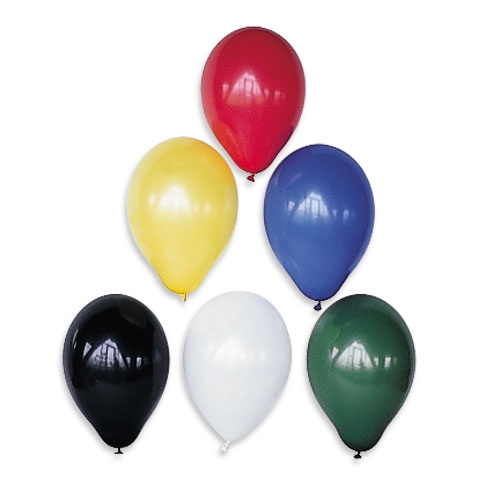 